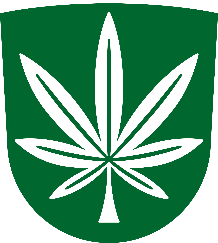 KANEPI VALLAVOLIKOGUVolikogu 19.03.2019 istungi                                           14.03.2019 nr 1-7/2019/10-1päevakorraprojekti esitamineKanepi Vallavolikogu istung toimub teisipäeval, 19. märtsil algusega kell 15:00 Kanepi vallamajas, asukohaga Turu põik 1, Kanepi alevik, Kanepi vald.Päevakorra projekt:1.  Kanepi valla ühisveevärgi ja -kanalisatsiooni arendamise kava aastateks 2019–2030 kinnitamine. Ettekandja majandusnõunik Ülar Kõrge2. Arvamuse andmine Laiavangu III uuringuruumi geoloogilise uuringu loa taotluse ja otsuse eelnõu kohta. Ettekandja keskkonnaspetsialist Urmas Kolina3. Revisjonikomisjoni 2019. aasta tööplaani kinnitamine. Ettekandja revisjonikomisjoni esimees Marek Kamla4. Vallavanema asendaja määramine. Ettekandja volikogu esimees Kaido Kõiv5. Avaldused ja kohal algatatud küsimused 6. Vallavanema infominutidKaido Kõivvolikogu esimees